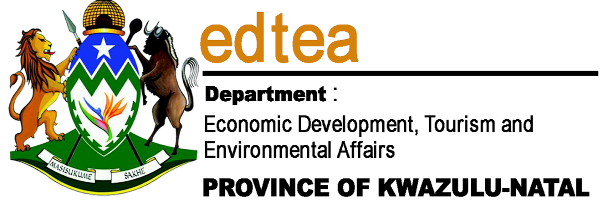 ____________________________________________________________________________________________Application for an Amendment of an Environmental AuthorizationApplication in terms of the provisions of the Environmental Impact Assessment Regulations, 2014Please note:It is the responsibility of the applicant to confirm that the Department is the competent authority to which this application must be submitted (refer to NEMA section 24C).ACCEPTANCE OF AN APPLICATION FOR AN AMENDMENT OF AN ENVIRONMENTAL AUTHORIZATIONIn terms of regulation 28(1) of the EIA Regulations, 2014, an environmental authorization must be valid on the date of receipt by the relevant competent authority of an application for the amendment of the environmental authorization.  If an environmental authorization is not valid, an application for the amendment of such an environmental authorization will not be accepted by the Department.FEE APPLICABLE FOR APPLICATIONS FOR AMENDMENTS OF ENVIRONMENTAL AUTHORIZATIONSThe following fee for the consideration and processing of applications for an amendment of an environmental authorization will be applicable from 01 April 2014 (refer to the Annexure in Government Notice No.141 dated 28 February 2014):Where an applicant is required to pay fees for an application for an amendment of environmental authorization as contemplated in section 2, this must be made by means of a bank deposit or electronic fund transfer into the bank account of this Department (refer to section 4).Payment reference number for an application to amend an environmental authorization and banking details for the Department:Proof of payment of fees (if applicable) for an application for amendment to an environmental authorization must be attached as an Appendix to this application form and submitted with it.  Proof of payment is either a stamped deposit slip or an electronic fund transfer payment advice.INSTANCES WHERE FEES FOR APPLICATIONS FOR AMENDMENTS OF ENVIRONMENTAL AUTHORIZATIONS ARE NOT APPLICABLEWhere an application is for a community based project funded by a government grant or the application is made by an organ of state, the fees for considering and processing applications for an amendment of an environmental authorization do not apply (refer to regulation 2 in Government Notice No.141 dated 28 February 2014).Where an applicant is not required to pay a fee as contemplated in section 2 of this form, a written motivation (with proof of funding if a government grant is applicable) must be attached as an Appendix to this application form and submitted with it.INSTANCES WHERE FEES PAID FOR APPLICATIONS FOR AMENDMENTS OF ENVIRONMENTAL AUTHORIZATIONS WILL NOT BE REFUNDEDIf your application is submitted to this Department and rejected, withdrawn or has lapsed the fees paid for the application will not be refunded (refer to regulation 4(4) in Government Notice No. 141 dated 28 February 2014).  If you have any queries regarding the EIA process or the fee applicable for applications for amendments of environmental authorizations please contact the relevant District Office of this Department.  These contact details are obtainable from the Head Office (see below).This application must be hand delivered or posted (no faxed or e-mailed applications will be accepted) to the Head Office of this Department at the following address:KwaZulu-Natal Department of Economic Development, Tourism & Environmental AffairsPrivate Bag X9152, PIETERMARITZBURG, 3200270 Jabu Ndlovu Street, PIETERMARITZBURG, 3201	Contact Person: 		Ms Mavis Padayachee	Telephone No:		033 - 264 2572DETAILS OF PROJECTPLEASE INDICATE WHICH TYPE OF AMENDMENT IS BEING APPLIED FOR(Refer to Chapter 5 of the EIA Regulations, 2014)Amendments applied for in terms of part 2 of chapter 5 of the EIA regulations 2014PLEASE NOTE: If an amendment where a change in scope is applied for occurs (Part 2 of Chapter 5 of the EIA Regulations, 2014) the holder must comply with the requirements of regulation 32 of the EIA Regulations, 2014.details of amendment of environmental authorization applied formotivation for thIS applicationATTACHMENTS TO THIS APPLICATIONThe following supporting documents for this application are attached to this form:details of environmental assessment practitioner(if applicable)Full names of Environmental Assessment PractitionerAddressTelephone number					Fax numberCellphone number					E-mailSignature of Environmental Assessment PractitionerDateDETAILS OF APPLICANTFull names of ApplicantAddressTelephone number					Fax numberCellphone number					E-mailSignature of applicant (or the representative of the applicant)Date(For official use only)File Reference Number:DC/NEAS Reference Number:KZN/Date Received:ApplicationFeeAmendment of an environmental authorization on application by the holder of an environmental authorization.R2 000.00Reference number (only reference number to be used for an application to amend an environmental authorization):04003903Account name:KwaZulu-Natal Provincial Government -EconomicsBank name:ABSABranch code:630495Account number:4072482787EIA Reference No:Project description:Project description:Project description:Date of authorization:Part 1: An amendment where no change in scope or where a change in ownership will occur(regulation 29)Part 2: An amendment where a change in scope occurs(regulation 31)5.1 Original Environmental Authorization5.2 Any amendments/addendums to the original Environmental Authorization